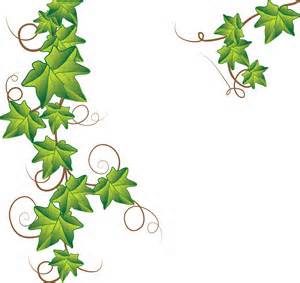 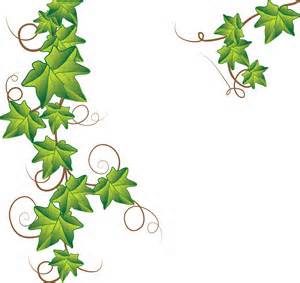 October 17-20, 2022Rough DraftMONDAY, OCTOBER 17, 2022TUESDAY, OCTOBER 18, 2022WEDNESDAY, OCTOBER 19, 2022THURSDAY, OCTOBER 20, 20229:30-10:00Welcome to My Garden, Session 110:00-10:30Southern Hospitality – The Language of the Fans10:30-10:45Break10:45-11:10Ice Breaker: Southern Bell Trivia11:10-11:30Welcome to My Garden, Session 211:30-  1:30Lunch at Manchester Arms1:30-  4:30Craft, Fellowship, Free Time4:30-  7:00Dinner on your own7:00-  8:00A Tribute to FFC Founder, Ed Stauffer8:00-Closing Prayer9:30-10:00Welcome to My Garden, Session 310:00-10:15Southern Language Trivia10:15-10:30Break10:30-12:00Sex Trafficking – Joanne Southerland12:00-  1:30Lunch on your own1:30-  2:15GiGi’s House Service Project2:15-  4:00Tools of the Trade/Fellowship/Free Time4:00-  5:00Dress for Memorial Service5:00-  6:15Memorial Service6:15-Light Buffet Meal (possibly)9:30-10:00Welcome to My Garden, Session 410:00-10:30Share Your Favorite Verse10:30-10:45Break10:45-12:00(To Be Determined)12:00-  1:30Silent Auction Ends; Lunch on your own1:30-  4:00Crafts, Fellowship, Free Time4:00-  5:00Dress for the Founder’s Banquet5:00-The Founder’s Banquet, Awards, Live Auction9:00 -  9:30Devotion and Wrap Up9:30-Unfinished Business and Good-byes until next year in FL